Победители, так держать!	Серия мероприятий  в рамках Всемирного дня защиты прав потребителей в  объединении «Начни своё дело» завершилась награждением учащихся, участвовавших в творческих конкурсах,  организованных  Роспотребнадзором по Свердловской области. Ребята участвовали в трёх номинациях:-  «Интернет – магазин будущего»;-  «Потребительский юмор в цифровую эпоху» (1 место);-  «Потребительский юмор или глаза покупателя против языка продавца» (1 место).	Так, 20.03.17 были  определены победители - ими стали в двух номинациях учащиеся объединения «Начни своё дело». Победители были награждены Дипломами, участники – благодарственными письмами. Все учащиеся получили в подарок флеш – карты.  Кроме того, Дипломы получили директор МБУ ДО ТДДТ Ю.В. Сорочкина и педагог дополнительного образования Г.Р. Гильмуллина.Молодцы ребята!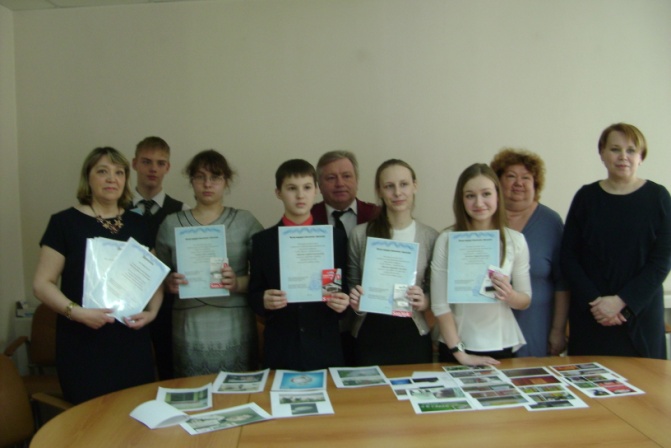 